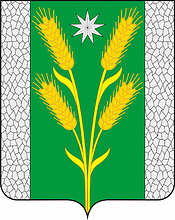 АДМИНИСТРАЦИЯ БЕЗВОДНОГО СЕЛЬСКОГО ПОСЕЛЕНИЯКУРГАНИНСКОГО РАЙОНАПОСТАНОВЛЕНИЕот 18.05.2020                                   				                                         № 86поселок СтепнойО внесении изменений в постановление администрации Безводного сельского поселения Курганинского района от 1 марта 201 г. № 29«Об утверждении Кодекса этики и служебного поведениямуниципальных служащих администрации Безводного сельского поселения Курганинского района»В соответствии с Уставом Безводного сельского поселения Курганинского района, в целях приведения нормативного правового акта в соответствие с действующим законодательством Российской Федерации, постановляю:1. Внести в постановление администрации Безводного сельского поселения Курганинского района от 1 марта 201 г. № 29 «Об утверждении Кодекса этики и служебного поведения муниципальных служащих администрации Безводного сельского поселения Курганинского района» следующие изменения; изложив раздел IV приложения к настоящему постановлению в новой редакции: «IV. Ответственность за нарушение положений Кодекса28. Нарушение муниципальным служащим положений Кодекса подлежит моральному осуждению на заседании соответствующей комиссии по соблюдению требований к служебному поведению муниципальных служащих и урегулированию конфликта интересов на муниципальной службе в администрации Безводного сельского поселения Курганинского района, образуемой в соответствии с постановлением администрации Безводного сельского поселения Курганинского района от 21 мая 2019 года № 90 «Об утверждении Положения о комиссии по соблюдению требований к служебному поведению муниципальных служащих и урегулированию конфликта интересов на муниципальной службе в администрации Безводного сельского поселения Курганинского района».28.1. За нарушение положений настоящего Кодекса руководителем администрации сельского поселения лично или при необходимости в присутствии трудового коллектива к муниципальному служащему администрации сельского поселения могут быть применены следующие меры воздействия:устное замечание;предупреждение о недопустимости неэтичного поведения;требование о публичном извинении.28.2. Нарушение муниципальным служащим администрации сельского поселения норм Кодекса, выразившееся в совершении проступка, порочащего честь муниципального работника, является основанием для привлечения его к дисциплинарной ответственности.».;дополнить приложение к настоящему постановлению разделом V следующего содержания:«V. Заключительные положения29. Соблюдение муниципальным служащим норм настоящего Кодекса учитывается при проведении аттестаций, формировании кадрового резерва для выдвижения на вышестоящие должности, а также при наложении дисциплинарных взысканий.».2. Опубликовать настоящее постановление в средствах массовой информации «Вестник органов местного самоуправления Безводного сельского поселения Курганинского района» и разместить на официальном сайте администрации Безводного сельского поселения в сети Интернет.3. Постановление вступает в силу со дня его официального опубликования.Глава Безводного сельского поселения Курганинского района                                               Н.Н. Барышникова